КАК УЗНАТЬ НОМЕР СЕРТИФИКАТА? Есть ли он у вас?Войти на портал ХМАО ПФДО, https://hmao.pfdo.ruНажать кнопку «ПОДАТЬ ЗАЯВЛЕНИЕ»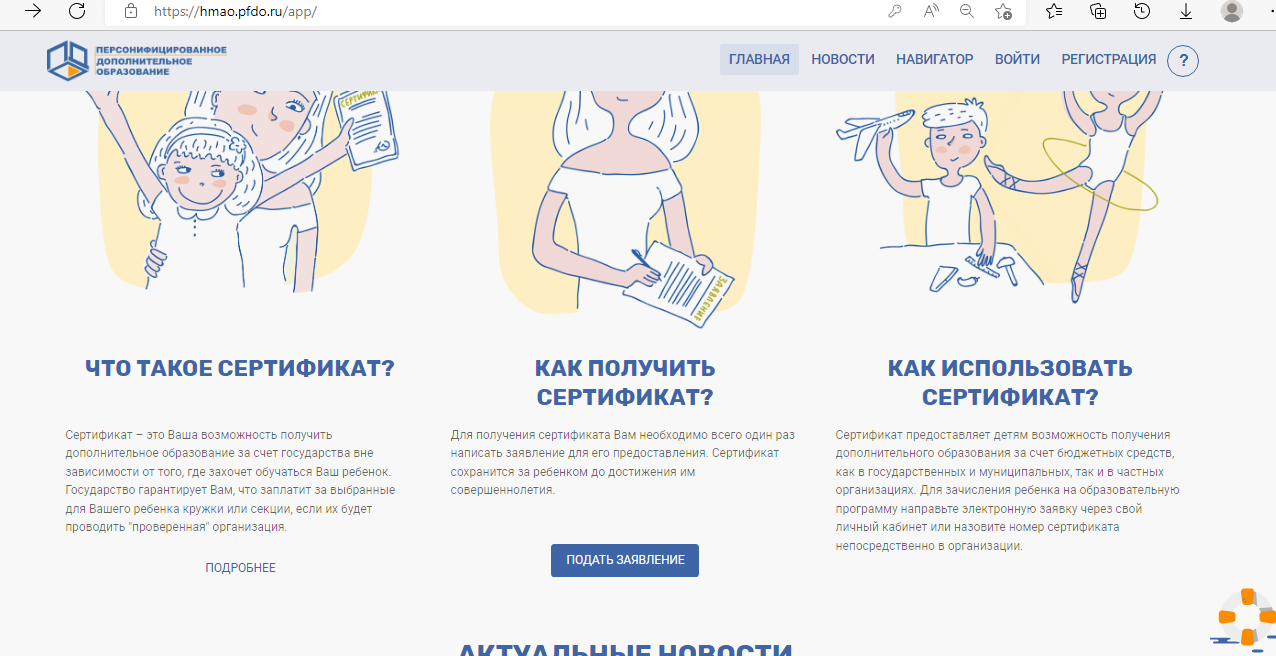 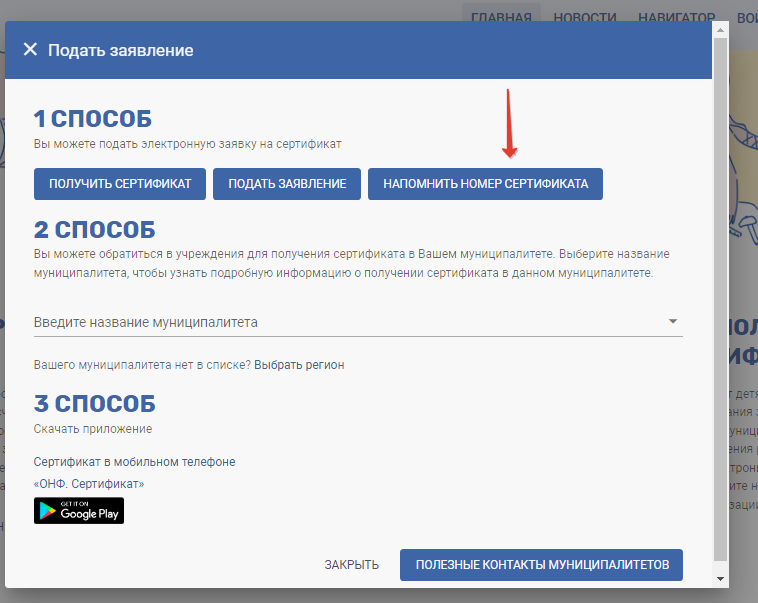 Ввести требуемые  данные 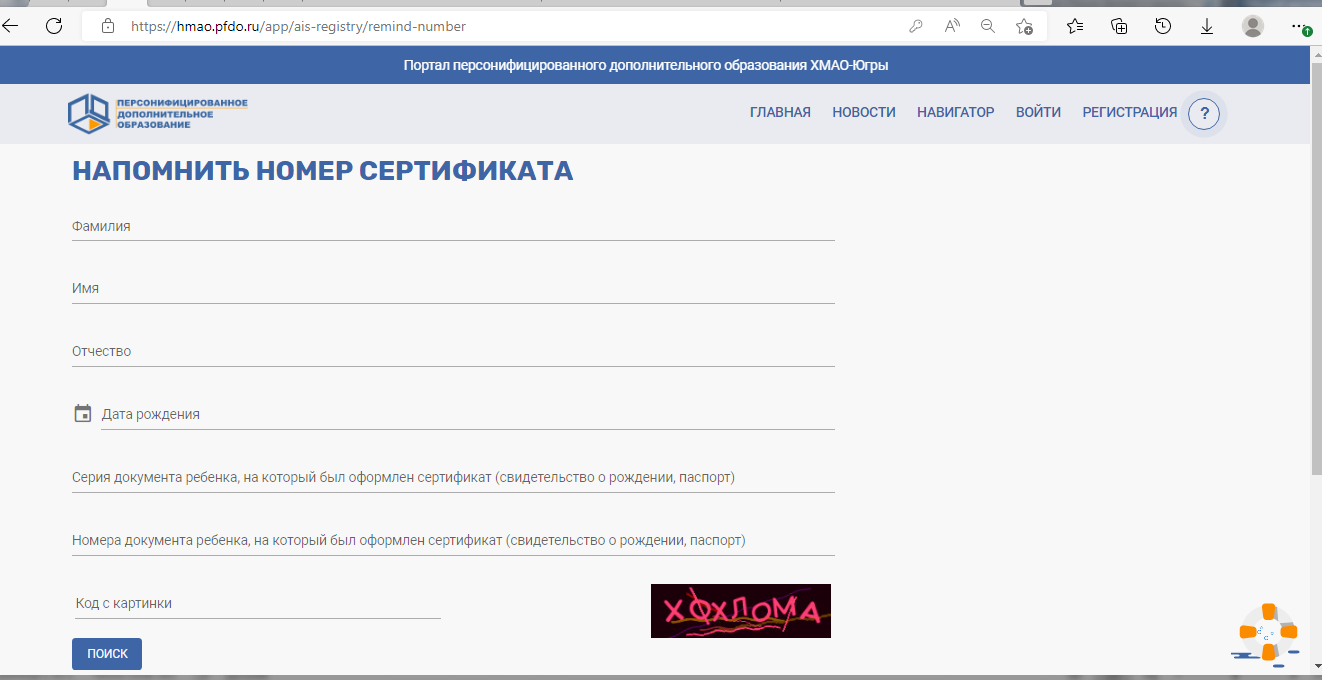 